招聘岗位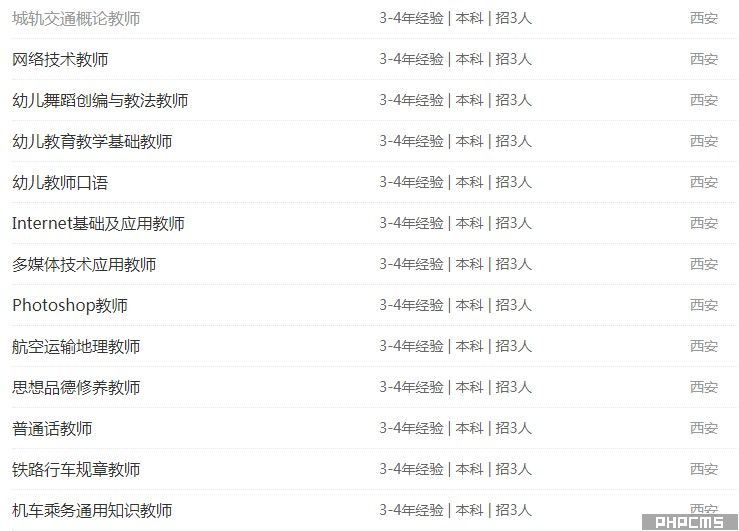 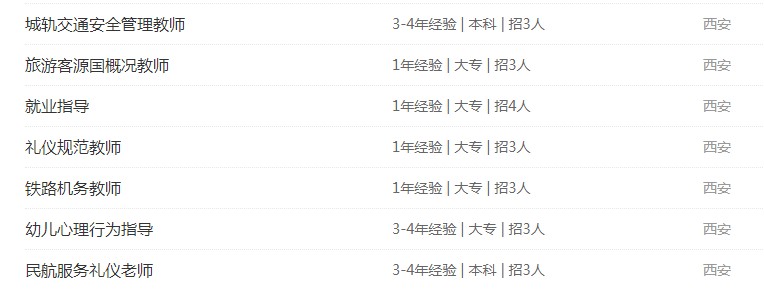 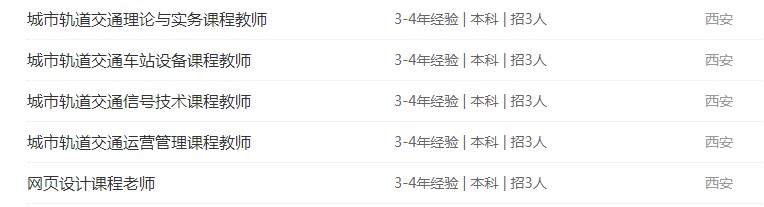 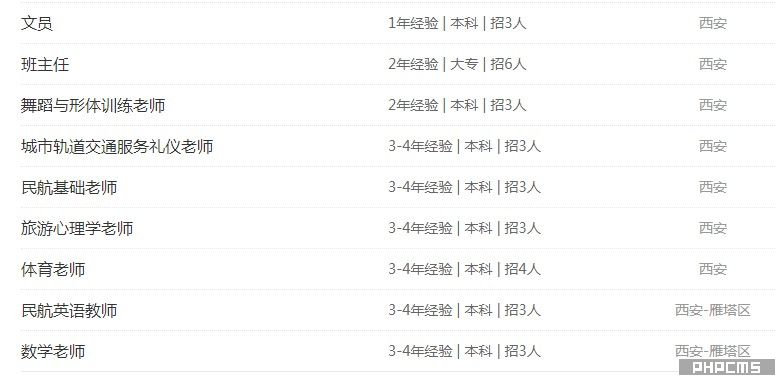 